Geography – Progression of Key Concepts and National Curriculum Topic coverage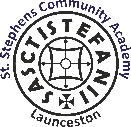 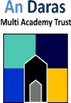 Year group specific skills progression, s-plans, topic concepts, KWL assessments, and vocabulary mats should be used in planning to teach these topics and create knowledge organisers and quizzes.Over-arching Aims of the Geography CurriculumThe national curriculum for geography aims to ensure that all pupils: develop contextual knowledge of the location of globally significant places – both terrestrial and marine – including their defining physical and human characteristics and how these provide a geographical context for understanding the actions of processes understand the processes that give rise to key physical and human geographical features of the world, how these are interdependent and how they bring about spatial variation and change over time are competent in the geographical skills needed to: collect, analyse and communicate with a range of data gathered through experiences of fieldwork that deepen their understanding of geographical processes interpret a range of sources of geographical information, including maps, diagrams, globes, aerial photographs and Geographical Information Systems (GIS) communicate geographical information in a variety of ways, including through maps, numerical and quantitative skills and writing at length.EYFS – Understanding the World (Geography)We aim to become…Exceptional Explorers who can show curiosity about the world around them, understand how to read and draw a simple map, understand some differences between times and places. And… Compassionate Citizens who can help to look after their community and care for the environment, know some reasons why Cornwall is special, have an awareness of other people’s cultures and beliefs.Use introduced vocabulary to describe their immediate environment including place names. Being able to interpret and identify areas on a simple map and attempt to draw their own, using observations, stories and non- fiction text.Be confident to share details about their family and community and make comparisons with other families and communities. Drawing on real life experiences and books.Be able to compare and contrast differences and similarities in life in this country and others, using knowledge and vocabulary gained through stories and texts, maps, pictures and videos and discussions.Be curious to explore the natural world and use their senses to investigate hands on experiences including natural processes e.g. ice melting, changing of the seasons. Understand how to care for the natural environment. Join in with discussions comparing the features of our immediate environment with those of others (local, national and the world) by drawing on first hand experiences, information from books, videos and pictures.EYFS – Understanding the World (Geography)We aim to become…Exceptional Explorers who can show curiosity about the world around them, understand how to read and draw a simple map, understand some differences between times and places. And… Compassionate Citizens who can help to look after their community and care for the environment, know some reasons why Cornwall is special, have an awareness of other people’s cultures and beliefs.Use introduced vocabulary to describe their immediate environment including place names. Being able to interpret and identify areas on a simple map and attempt to draw their own, using observations, stories and non- fiction text.Be confident to share details about their family and community and make comparisons with other families and communities. Drawing on real life experiences and books.Be able to compare and contrast differences and similarities in life in this country and others, using knowledge and vocabulary gained through stories and texts, maps, pictures and videos and discussions.Be curious to explore the natural world and use their senses to investigate hands on experiences including natural processes e.g. ice melting, changing of the seasons. Understand how to care for the natural environment. Join in with discussions comparing the features of our immediate environment with those of others (local, national and the world) by drawing on first hand experiences, information from books, videos and pictures.EYFS – Understanding the World (Geography)We aim to become…Exceptional Explorers who can show curiosity about the world around them, understand how to read and draw a simple map, understand some differences between times and places. And… Compassionate Citizens who can help to look after their community and care for the environment, know some reasons why Cornwall is special, have an awareness of other people’s cultures and beliefs.Use introduced vocabulary to describe their immediate environment including place names. Being able to interpret and identify areas on a simple map and attempt to draw their own, using observations, stories and non- fiction text.Be confident to share details about their family and community and make comparisons with other families and communities. Drawing on real life experiences and books.Be able to compare and contrast differences and similarities in life in this country and others, using knowledge and vocabulary gained through stories and texts, maps, pictures and videos and discussions.Be curious to explore the natural world and use their senses to investigate hands on experiences including natural processes e.g. ice melting, changing of the seasons. Understand how to care for the natural environment. Join in with discussions comparing the features of our immediate environment with those of others (local, national and the world) by drawing on first hand experiences, information from books, videos and pictures.Autumn TermSpring TermSummer TermMap work – getting from my home to school. What do I see on the way?Link with Bonfire night. Where is London? How is London different to Launceston?My town – map work. Landmarks (the castle/churches etc). Places we know. (PCSO Visit)A study on Cornwall (link with History about St Piran).Looking after the world – recycling (link with Science). Compare and contrast environments –polar regions,
desert, jungle, under the sea, space. National Curriculum 2014: Progression in GeographyNational Curriculum 2014: Progression in GeographyNational Curriculum 2014: Progression in GeographyYear 1 / 2 Year 3/ 4 Year 5 / 6 Pupils should be taught to:  use world maps, atlases and globes to identify the United Kingdom and its countries, as well as the countries, continents and oceans studied at this key stage  use simple compass directions (North, South, East and West) and locational and directional language [for example, near and far; left and right], to describe the location of features and routes on a map  use aerial photographs and plan perspectives to recognise landmarks and basic human and physical features; devise a simple map; and use and construct basic symbols in a key  use simple fieldwork and observational skills to study the geography of their school and its grounds and the key human and physical features of its surrounding environmentPupils should be taught to:  use maps, atlases, globes and digital/computer mapping to locate countries and describe features studied  use the eight points of a compass, four and six-figure grid references, symbols and key (including the use of Ordnance Survey maps) to build their knowledge of the United Kingdom and the wider world  use fieldwork to observe, measure, record and present the human and physical features in the local area using a range of methods, including sketch maps, plans and graphs, and digital technologiesPupils should be taught to:  use maps, atlases, globes and digital/computer mapping to locate countries and describe features studied  use the eight points of a compass, four and six-figure grid references, symbols and key (including the use of Ordnance Survey maps) to build their knowledge of the United Kingdom and the wider world  use fieldwork to observe, measure, record and present the human and physical features in the local area using a range of methods, including sketch maps, plans and graphs, and digital technologiesGeographical Skills and Fieldwork: FieldworkGeographical Skills and Fieldwork: FieldworkGeographical Skills and Fieldwork: FieldworkYear 1 / 2Year 3 / 4Year 5 / 6Implementation Examples:Gather information:Use basic observational skills Carry out a small survey of the local area/school Draw simple features Ask and respond to basic geographical questions Ask a familiar person prepared questions Use a pro-forma to collect data e.g. tally survey Sketching:Create plans and draw simple features in their familiar environment Add labels onto a sketch map, map or photograph of features Audio/Visual:Recognise a photo or a video as a record of what has been seen or heard Use a camera around school to help to record what is seenImplementation Examples:Gather information:Ask geographical questions Use a simple database to present findings from fieldwork Record findings from fieldtrips Use a database to present findings Use appropriate terminology Sketching :Draw an annotated sketch from observation including descriptive / explanatory labels and indicating direction         Audio/Visual:Select views to photograph Add titles and labels giving date and location information Consider how photo’s provide useful evidence use a camera independently Locate position of a photo on a mapImplementation Examples:Gather information:Select appropriate methods for data collection such as interviews Use a database to interrogate/amend information collected Use graphs to display data collected Evaluate the quality of evidence collected and suggest improvements Sketching:Evaluate their sketch against set criteria and improve it Use sketches as evidence in an investigation.  Annotate sketches to describe and explain geographical processes and patterns  Audio/Visual:Make a judgement about the best angle or viewpoint when taking an image or completing a sketch Use photographic evidence in their investigations Evaluate the usefulness of the imagesGeographical Skills and Fieldwork: Map SkillsGeographical Skills and Fieldwork: Map SkillsGeographical Skills and Fieldwork: Map SkillsGeographical Skills and Fieldwork: Map SkillsGeographical Skills and Fieldwork: Map SkillsGeographical Skills and Fieldwork: Map SkillsYear 1/Year 2Year 1/Year 2Year 3/Year 4Year 3/Year 4Year 5/Year 6Year 5/Year 6Implementation examples:Using maps:Use a simple picture map to move around the school Use relative vocabulary such as bigger, smaller, like, dislike Use directional language such as near and far, up and down, left and right, forwards and backwardsMap knowledge:Use world maps to identify the UK in its position in the world. Use maps to locate the four countries and capital cities of UK and its surrounding seasMaking maps:Draw basic maps, including appropriate symbols and pictures to represent places or features Use photographs and maps to identify featuresImplementation examples:Using maps:Follow a route on a map Use simple compass directions (North, South, East, West) Use aerial photographs and plan perspectives to recognise landmarks and basic human and physical features Map knowledge:Locate and name on a world map and globe the seven continents and five oceans. Locate on a globe and world map the hot and cold areas of the world including the Equator and the North and South Poles Making maps:Draw or make a map of real or imaginary places (e.g. add detail to a sketch map from aerial photograph) Use and construct basic symbols in a keyImplementation examples:Using maps:Follow a route on a map with some accuracy Locate places using a range of maps including OS & digital Begin to match boundaries (e.g. find same boundary of a country on different scale maps) Use 4 figure compasses, and letter/number co-ordinates to identify features on a map Map knowledge:Locate the UK on a variety of different scale maps Name & locate the counties and cities of the UK Making maps:Try to make a map of a short route experience, with features in current order Create a simple scale drawing Use standard symbols, and understand the importance of a keyImplementation examples:Using maps:Follow a route on a large scale map Locate places on a range of maps (variety of scales) Identify features on an aerial photograph, digital or computer map Begin to use 8 figure compass and four figure grid references to identify features on a map Map knowledge:Locate Europe on a large scale map or globe, Name and locate countries in Europe (including Russia) and their capitals cities Making maps:Recognise and use OS map symbols, including completion of a key and understanding why it is important Draw a sketch map from a high viewpointImplementation examples:Using maps:Compare maps with aerial photographs Select a map for a specific purpose Begin to use atlases to find out other information (e.g. temperature) Find and recognise places on maps of different scales Use 8 figure compasses, begin to use 6 figure grid references Map knowledge:Locate the world’s countries, focus on North & South America Identify the position and significance of lines of longitude & latitude Making maps:Draw a variety of thematic maps based on their own data Draw a sketch map using symbols and a keyUse and recognise OS map symbols regularlyImplementation examples:Using maps:Follow a short route on a OS map Describe the features shown on an OS map Use atlases to find out data about other places Use 8 figure compass and 6 figure grid reference accurately Use lines of longitude and latitude on mapsMap knowledge:Locate the world’s countries on a variety of maps, including the areas studied throughout the Key Stages Making maps:Draw plans of increasing complexity Begin to use and recognise atlas symbolsYear 1/ Year 2Year 3/ Year 4Year 5/ Year 6Location KnowledgePupils should be taught to:  name and locate the world’s seven continents and five oceans (Year 1 & Year 2 – taught through Where do I live?) name, locate and identify characteristics of the four countries and capital cities of the United Kingdom and its surrounding seas (Year 1 – taught through monarchy/ the Queen. Year 2 – Transport)Pupils should be taught to:  locate the world’s countries, using maps to focus on Europe (including the location of Russia) and North and South America, concentrating on their environmental regions, key physical and human characteristics, countries, and major cities (Year 3 – taught through Bronze age (History) and travel, Mountain regions/ exploration, Year 4 – Ancient China (History), Earthquakes, Climate change, Survival. Year 5 – Launceston, Land use. Year 6 – Local fieldwork, tropics, Study of Americas, WW2 (history), West Africa.) name and locate counties and cities of the United Kingdom, geographical regions and their identifying human and physical characteristics, key topographical features (including hills, mountains, coasts and rivers), and land-use patterns; and understand how some of these aspects have changed over time (Year 3 – taught through Southwest mining, travel, mountain regions. Year 4 – region of UK study, earthquakes. Year 5 – Launceston settlements. Year 6 – Leisure, West Africa study.) identify the position and significance of latitude, longitude, Equator, Northern Hemisphere, Southern Hemisphere, the Tropics of Cancer and Capricorn, Arctic and Antarctic Circle, the Prime/ Greenwich Meridian and time zones (including day and night) (Year 3 taught through – travel, mountain regions/ exploration. Year 4 – climate. Year 5 – Tropics. Year 6 – Tropics, Longitude/ latitude.)Pupils should be taught to:  locate the world’s countries, using maps to focus on Europe (including the location of Russia) and North and South America, concentrating on their environmental regions, key physical and human characteristics, countries, and major cities (Year 3 – taught through Bronze age (History) and travel, Mountain regions/ exploration, Year 4 – Ancient China (History), Earthquakes, Climate change, Survival. Year 5 – Launceston, Land use. Year 6 – Local fieldwork, tropics, Study of Americas, WW2 (history), West Africa.) name and locate counties and cities of the United Kingdom, geographical regions and their identifying human and physical characteristics, key topographical features (including hills, mountains, coasts and rivers), and land-use patterns; and understand how some of these aspects have changed over time (Year 3 – taught through Southwest mining, travel, mountain regions. Year 4 – region of UK study, earthquakes. Year 5 – Launceston settlements. Year 6 – Leisure, West Africa study.) identify the position and significance of latitude, longitude, Equator, Northern Hemisphere, Southern Hemisphere, the Tropics of Cancer and Capricorn, Arctic and Antarctic Circle, the Prime/ Greenwich Meridian and time zones (including day and night) (Year 3 taught through – travel, mountain regions/ exploration. Year 4 – climate. Year 5 – Tropics. Year 6 – Tropics, Longitude/ latitude.)Place KnowledgePupils should be taught to:  understand geographical similarities and differences through studying the human and physical geography of a small area of the UK, and a contrasting non-European country (Year 1 -taught through Sir Francis Drake (history) and is it waterproof? (science) Year 2 – Olympics /Tokyo, Dinosaur/Fossils)Pupils should be taught to:  understand geographical similarities and differences through the study of human and physical geography of a region of the United Kingdom, a region in a European country, and a region within North or South America (Year 3 – taught through travel, mountain regions/ exploration. Year 4 – UK study, climate, Ancient China (history). Year 5 – Launceston, Tropics, Ancient Greece (history). Year 6 – Local fieldwork, tropics, Mayans (history), Americas study, West Africa study.)Pupils should be taught to:  understand geographical similarities and differences through the study of human and physical geography of a region of the United Kingdom, a region in a European country, and a region within North or South America (Year 3 – taught through travel, mountain regions/ exploration. Year 4 – UK study, climate, Ancient China (history). Year 5 – Launceston, Tropics, Ancient Greece (history). Year 6 – Local fieldwork, tropics, Mayans (history), Americas study, West Africa study.)Human and Physical FeaturesPupils should be taught to:  identify seasonal and daily weather patterns in the United Kingdom and the location of hot and cold areas of the world in relation to the Equator and the North and South Poles (Year 1 – taught through Weather/seasons and is it waterproof (science) Year 2 - Weather)   use basic geographical vocabulary to refer to: key physical features, including: beach, cliff, coast, forest, hill, mountain, sea, ocean, river, soil, valley, vegetation, season and weather  key human features, inc. city, town, village, factory, farm, house, office, port, harbour, shop(Year 1 – taught through Where do I live? Weather/ seasonal, Transport, Materials, Monarchy, Sir Francis Drake. Year 2 – Where do I live? Weather, Olympics/ Tokyo, Dinosaurs/ fossils)Pupils should be taught to:  describe and understand key aspects of: physical geography, including: climate zones, biomes and vegetation belts, rivers, mountains, volcanoes and earthquakes, and the water cycle human geography, including: types of settlement and land use, economic activity including trade links, and the distribution of natural resources including energy, food, minerals and water (Year 3 – taught through mining disasters, settlements (history), travel, mountain regions/ exploration. Year 4 – UK study, climate, Survival. Year 5 – Launceston, Tropics. Year 6 – Local fieldwork, tropics, Americas study, West Africa study.)Pupils should be taught to:  describe and understand key aspects of: physical geography, including: climate zones, biomes and vegetation belts, rivers, mountains, volcanoes and earthquakes, and the water cycle human geography, including: types of settlement and land use, economic activity including trade links, and the distribution of natural resources including energy, food, minerals and water (Year 3 – taught through mining disasters, settlements (history), travel, mountain regions/ exploration. Year 4 – UK study, climate, Survival. Year 5 – Launceston, Tropics. Year 6 – Local fieldwork, tropics, Americas study, West Africa study.)Year 1Year 2Year 3Year 4Year 5Year 6Links to textsSee themed book list See themed book list See themed book listSee themed book listSee themed book listSee themed book listEnrichmentClass/ Year group specific based on theme. Enrichment document on sharepoint to ensure progression/ no repetition. Class/ Year group specific based on theme. Enrichment document on sharepoint to ensure progression/ no repetition. Class/ Year group specific based on theme. Enrichment document on sharepoint to ensure progression/ no repetition. Class/ Year group specific based on theme. Enrichment document on sharepoint to ensure progression/ no repetition. Class/ Year group specific based on theme. Enrichment document on sharepoint to ensure progression/ no repetition. Class/ Year group specific based on theme. Enrichment document on sharepoint to ensure progression/ no repetition. 